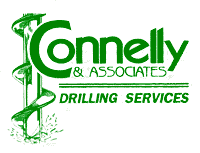   Job Safety Analysis WorksheetContractor:Connelly & Associates, INC.Date:Job Number:Job Number:Job Number:Team Name:    Job Name:    Job Name:Team leader:JSA team members:JSA team members:NameNameNameNameNameInitialsInitialsInitialsNameInitialsJSA team members:JSA team members:NameNameNameNameNameInitialsInitialsInitialsNameInitialsDescription of work:Air Hammer Drilling/Air CompressorActivityList the tasks required to perform the activity in the sequence they are carried out.HazardsAgainst each task list the hazards that could cause injury when the task is performed.Risk control measuresList the control measures required to eliminate or minimize the risk of injury arising from the identified hazard.Who is responsible?Write the name of the person responsible (supervisor or above) to implement the control measure identified.1.MOBILIZATION TO SITEDRIVING ACCIDENTSALL VEHICLES TO COMPLY WITH CONNELLY DRIVING SAFETY STANDARDSDRILLER / HELPERVEHICLE TO BE FIT FOR PURPOSE AND WELL MAINTAINED.DRILLER / HELPERLOADS TO BE SECURE AND NOT TO EXCEED VEHICLE SPECIFICATIONS OR LEGAL LIMTS.DRILLER / HELPERDRIVER TO BE LICENCED, TRAINED AND MEDICALLY FITDRILLER / HELPERDRIVER TO BE RESTED AND ALERTDRILLER / HELPERMOBILE PHONE OR TWO-WAY RADIO TURNED OFF WHILE DRIVINGDRILLER / HELPERPLAN YOUR ROUTE AHEAD OF TIME  - reference RM Journey AssessmentDRILLER / HELPERDRIVER NOT BE UNDER THE INFLUENCE OF ALCOHOL, DRUGS OR MEDICATION THAT IMPAIRS ABILITY TO DRIVE VEHICLE.DRILLER /HELPER2.SET UP WORK SITEAUTO / PUBLIC TRAFFICNOTIFY ATTENDANT OR SITE MANAGER / OWNER OF WORK ACTIVITIES AND LOCATION.WORK LOCATION TO BE BARRICADED OFF; VEHICLE AND PEDISTRIAN TRAFFIC MANAGEMENT PLAN AS REQUIREDDRILLER / Consultant3.SET UP WORK SITE (Cont’d)AUTO / PUBLIC TRAFFIC (Cont’d)HIGH VISIBLE CLOTHING, STEEL CAP BOOTS, LONG SLEEVES/PANTS/ HARD HAT / SAFETY GLASSES TO BE WORN AT ALL TIMES WHILE INOPERATIONAL AREASDRILLER / ConsultantINSPECT AREA AROUND VEHICLE PRIOR TO PUTTING VEHICLE IN MOTION AND USE SPOTTERDRILLER / HELPERUNEVEN OR UNSTABLE GROUNDVisually examine site prior to entry.Place timbers under outriggers to spread load.DrillerUNEVEN OR UNSTABLE GROUNDVisually examine site prior to entry.Place timbers under outriggers to spread load.Drillerelectrical spotter to be employed when working within 3 – 6.4 m (10 TO 20 FEET) of OHE lines; power company permit also requiredCONSULTANTUNDERGROUND SERVICESUNDERGROUND SERVICES TO BE LOCATED PRIOR TO BREAKING GROUND BY QUALIFIED SERVICE LOCATORCONSULTANT / SERVICE LOCATOR / DRILLER4.AIR HAMMER DRILLINGIGNITION SOURCES / FIRE & EXPLOSIONENSURE  AIR COMPRESSOR PROPERLY OPERATING AND MAINTAINED.  CONTRACTOR / DRILLER / CONSULTANTAPPLY WATER AS NECESSARY TO ADDRESS DUST CONTROL ISSUESCONTRACTOR / DRILLER / CONSULTANTAREA TO BE DEEMED FREE OF EXPOLSIVE CONDITIONS PRIOR TO WORKCONSULTANT / DRILLERENSURE AREA IS WETTED AT ALL TIMES, INCLUDING BITCONSULTANT / DRILLERAIR HOSESall air lines are secure and whip CONTRACTOR / DRILLER / CONSULTANTINSPECT ALL HAND TOOLS PRIOR TO USE.  IF FAULTY OR INAPPROPRIATE, DO NOT USE UNTIL REPAIRED OR REPLACEDDRILLERMOVING / ROTATING EQUIPMENTALL APPROPRIATE GUARDING TO BE INPLACE PRIOR TO USEDRILLERSET-UP ADEQUATE EXCLUSION ZONE – ONLY TRAINED, INDUCTED AND AUTHORIZED PERSONNEL WITHIN THIS AREA DRILLERMOVING / ROTATING EQUIPMENT (Cont’d)STAY CLEAR OF ROTATING EQUIpMENT – NO HANDS, FEET OR ANY BODY PART TO BE NEAR ROTATING EQUIPMENT.  DRILLERuSE LONG HANDLED SHOVEL TO CLEAR SOIL AND DEBRIS AWAY FROM HOLEDRILLERWEAR APPROPRIATE PPE INCLUDING LEATHER GLOVES, STEEL CAPPED BOOTS, HARD HAT, AND SAFETY GLASSES.  FULL LENGTH OVERALLS OR LONG SLEEVE SHIRT AND LONG PANTS - NO LOOSE CLOTHING, Fire retardent clothing (FRC) WHEN APPROPRIATE.DRILLERHEARING DAMAGE FROM HIGH NOISE LEVELSUSE HEARING PROTECTION (EAR MUFFS OR EAR PLUGS) IF NOISE > 85 DbDRILLERVAPOURS AND AIRBORNE PARTCULATESMONITOR AIR CONCENTRATIONS USING PHOTO-IONIZATION DETECTOR, LEL METER etcCONSULTANTSTOP WORK IF HAZARDOUS CONDITIONS IDENTIFIED (EXPLOSIVE ATMOSHPERE, O2 DEFICIENT OR ENRICHED ATMOSPHERE) – REASSESS AND TAKE THE NECESSARY PRECAUTIONS.DRILLER / CONSULTANTWEAR APPROPRIATE PPE INCLUDING FACE SHIELD / SAFETY GLASSES, DUST MASKS OR RESPIRATORS, LONG SLEEVE SHIRTS AND PANTS, FRC WHEN APPROPRIATE.DRILLER / CONSULTANTSLIP, TRIP & FALLKEEP WORK AREA TIDY AND CLEAN – INCLUING THE REMOVAL OF EXCESS CUTTINGS.DRILLER / CONSULATANTSLIP, TRIP & FALL (Cont’d)STAY AWARE OF FOOTING AND DO NOT RUNDRILLER / CONSULATANTHEAT / COLD STRESSTAKE REGULAR BREAKS ON HOT DAYS OR IF FEELING FAINT OR OVEREXERTEDDRILLER / CONSULATANTCONSUME ADEQUATE FOOD / BEVERAGES (WATER / SPORTS DRINK)DRILLER / CONSULATANTIF POSSIBLE, ADJUST WORK SCHEDULE TO AVOID TEMPERATURE EXTREMESDRILLER / CONSULATANTBIOLOGICAL HAZARDS: INSECTS, SNAKES, WILDLIFE, VEGETATIONCAREFULLY INSPECT WORK AREA DURING SITE INSPECTION TO IDENTIFY HAZARDSDRILLER / CONSULATANTUSE INSECT REPELLANT DRILLER / CONSULATANTOPEN ENCLOSURES SLOWLY DRILLER / CONSULATANTSURVEY SITE FOR PRESENCE OF BIOLOGICAL HAZARDS AND MAINTAIN SAFE DISTANCEDRILLER / CONSULATANTWEAR APPROPRIATE PPE INCLUDING LEATHER GLOVES, LONG SLEEVES AND PANTS AND SNAKE CHAPS AS REQUIREDDRILLER / CONSULATANTUNDERGROUND SERVICESPROFESSIONAL CABLE LOCATOR TO LOCATE AND IDENTIFY ALL SERVICES IN POTENTIAL DRILLING AREA.CONSULTANTWORKING AT HEIGHTSNO WORK TO BE CONDUCTED ON RIG AT HEIGHTS GREATER THAN 2M (6 FEET) WITHOUT FALL RESTRAINT / ARREST SAFETY EQUIPMENT.DRILLER / CONSULTANTUV EXPOSUREWEAR CORRECT PPE (NECK TO TOE CLOTHING & SUNBLOCK)DRILLER & DRILLER’S OFFSIDERWIND BLOWN DUSTMINIMIZE DUST FROM DRILLING BY USE OF COVERS / SHIELDS OR WATER WHEN POSSIBLE.  WEAR PROTECTIVE GLASSES OR GOGGLES AS REQUIRED.DRILLER / CONSULTANTLEAKAGE OF FUEL OIL AND HYDRAULIC FLUIDHAVE READY ACCESS TO SPILL ABSORBENT MATERIALS TO SOAK UP ANY SPILLED HYDRCARBONSDRILLER / CONSULTANTLIFTING HEAVY EQUIPMENTDO NOT LIFT OR MOVE HEAVY EQUIPMENT WITHOUT ASSISTANCEDRILLERUSE PROPER BENDING / LIFTING TECHNIQUES BY LIFTING WITH ARMS AND LEGS AND NOT WITH BACK.  KEEP BACK STRAIGHT WHILE LIFTINGDRILLER / OFF-SIDERTAKE BREAKS IF FEELING FAINT OR OVER EXERTEDDRILLER / OFF-SIDERALL WORK TO CEASE WHEN FUEL DELIVERING TANKER IS ON SITE. WORK CAN ONLY COMMENCE 15 MINUTES AFTER TANKER HAS LEFT SITE AND SITE IS AGAIN FREE OF EXPOLSIVE CONDITIONSDRILLER / CONSULTANTMUSCLE STRAIN INJURYUse correct manual lifting methods.Wear correct PPE.Driller’s offsiderENTANGLEMENT WITH ROTATING DRILLING RODS AND ASSOCIATED EQUIPMENTSTAND CLEAR OF ROTATING EQUIPMENT.NO LOOSE CLOTHING TO BE WORN.DRILLER TO MANAGE SAMPLING.DRILLER / CONSULTANTHANDLING CONTAMINATED MATERIALS / SOILS / GROUNDWATERWEAR APPROPRIATE PPE INCLUDING NITRILE GLOVES, SAFETY GLASSES AND NECK TO TOE CLOTHING.DRILLER / CONSULTANTVAPOURS (Cont’d)WORK UPWIND OF SAMPLING AREA IF POSSIBLEDRILLER / CONSULTANT5.ANY CHEMICAL USE INJURY OR ADVERSE EFFECTS FROM CHEMICAL EXPOSUREALL CHEMICALS TO BE PROPERLY STORED & LABELLEDDRILLER / CONSULTANTCURRENT MSDS TO BE AVAILABLE FOR EACH CHEMICAL ON-SITEDRILLER / CONSULTANTEMPLOYEES TRAINED ON CHEMICAL HANDLINGDRILLER / CONSULTANTAPPROPRIATE PPE FOR HANDLING CHEMICALSDRILLER / CONSULTANT